                       MOPAC VAWG Grassroots Fund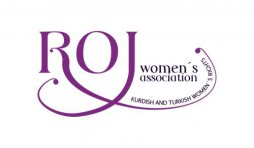 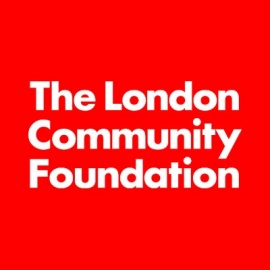 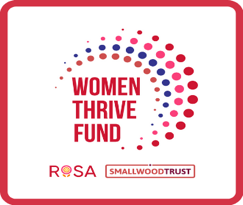 Please send completed form to info@rojwomen.org.uk                                      Tel:07851800312Roj Women’s Association / Selby Centre, Selby Road, London, N17 8JLREFERRER DETAILSREFERRER DETAILSSelf-referral/Referral AgencyReferrer Name:Telephone Number:	Email: Date of referral made:CONSENT: Has the service user provided explicit verbal/written consent for a referral to ROJ Women’s Association and for her details to be shared with us?SERVICE USER’S DETAILSSERVICE USER’S DETAILSSERVICE USER’S DETAILSSERVICE USER’S DETAILSFull name:Borough:D.O.B:Do you require an interpreter? If so, which language?Address:Is it safe to send letters?Home No:Is it safe to call?Home No:Safe to leave messages?Mobile No:Is it safe to call?Mobile No:Safe to leave messages (text and/or voicemail)?Email Address: Is it safe to email?Preferred form of contact:*GP name, address and contact details:Immigration Status:Recourse to Public Funds:CHILDREN /DEPENDANTCHILDREN /DEPENDANTCHILDREN /DEPENDANTCHILDREN /DEPENDANTDo you have children? If so, do they live with you?Do you have children? If so, do they live with you?Are you pregnant?Are you pregnant?Children’s namesDOB/EDDDOB/EDDGenderDo you have a social worker working with you? Please provide name and contact detailsDo you have a social worker working with you? Please provide name and contact details PERPETRATOR’S DETAILS PERPETRATOR’S DETAILSPerpetrator Name:Relationship to client:D.O.B:Telephone Number:	Address: Email: NATURE OF DOMESTIC VIOLENCE NATURE OF DOMESTIC VIOLENCEPhysical Abuse:Emotional Abuse&Intimidation:Sexual Abuse:Economic Abuse:Isolation:Coercive Control:Verbal Abuse:Other form of abuse: BRIEF DESCRIPTION OF THE INCIDENT MONITORING INFORMATION MONITORING INFORMATIONEthnicity:Gender:Sexual orientation:Religion/Belief:Physical Disability:Mental Disability: